Name of Journal: World Journal of HepatologyManuscript NO: 37996Manuscript Type: Case ReportReview of the literature laparoscopic surgery for metastatic hepatic leiomyosarcoma associated with smooth muscle tumor of uncertain malignant potential: Case report Fukui K et al. A case of metastatic hepatic leiomyosarcomaKeisuke Fukui, Nobuhisa Takase, Taiichiro Miyake, Koji Hisano, Eri Maeda, Tohru Nishimura, Koichiro Abe, Akihito Kozuki, Tomohiro Tanaka, Naoki Harada, Manabu Takamatsu, Kunihiko KanedaKeisuke Fukui, Nobuhisa Takase, Taiichiro Miyake, Koji Hisano, Eri Maeda, Tohru Nishimura, Koichiro Abe, Akihito Kozuki, Tomohiro Tanaka, Naoki Harada, Manabu Takamatsu, Kunihiko Kaneda, Department of Surgery, Kakogawa Central City Hospital, Kakogawa 675-8611, JapanORCID number: Keisuke Fukui (0000-0003-3852-8401); Nobuhisa Takase (0000-0002-8452-5423); Taiichiro Miyake (0000-0002-9424-4537); Koji Hisano (0000-0002-7801-2445); Eri Maeda (0000-0002-3969-7664); Tohru Nishimura (0000-0001-7206-7413); Koichiro Abe (0000-0003-1440-2134); Akihito Kozuki (0000-0003-3156-9921); Tomohiro Tanaka (0000-0003-2980-0901); Naoki Harada (0000-0001-6223-9787); Manabu Takamatsu (0000-0003-3440-3732); Kunihiko Kaneda (0000-0002-8563-6301).Author contributions: Takase N and Takamatsu M operated on the patient and designed the report; Miyake T, Hisano K, Maeda E, Nishimura T, Abe K, Kozuki A, Tanaka T and Harada N drafted the paper; Kaneda K critically revised the paper with an important conceptual and editorial input.Informed consent statement: The patients participating in the study provided informed written consent.Conflict-of-interest statement: The authors declare no conflict of interest associated with this manuscript.CARE Checklist (2013): The authors have read the CARE Checklist (2013), and the manuscript was prepared and revised according to the CARE Checklist (2013).Open-Access: This article is an open-access article which was selected by an in-house editor and fully peer-reviewed by external reviewers. It is distributed in accordance with the Creative Commons Attribution Non Commercial (CC BY-NC 4.0) license, which permits others to distribute, remix, adapt, build upon this work non-commercially, and license their derivative works on different terms, provided the original work is properly cited and the use is non-commercial. See: http://creativecommons.org/licenses/by-nc/4.0/Manuscript source: Unsolicited manuscript Correspondence to: Nobuhisa Takase, MD, PhD, Doctor, Surgeon, Surgical Oncologist, Department of Surgery, Kakogawa Central City Hospital, 439, Honmachi, Kakogawa-cho, Kakogawa 675-8611, Japan. no-takase@kakohp.jpTelephone: +81-79-4515500Fax: +81-79-4515548Received: January 19, 2018Peer-review started: January 20, 2018First decision: February 28, 2018Revised: March 10, 2018Accepted:Article in press:Published online:AbstractMetastatic hepatic leiomyosarcoma is a rare malignant smooth muscle tumor. We report a case of metastatic hepatic leiomyosarcoma associated with smooth muscle tumor of uncertain malignant potential (STUMP). A 68-year-old female presented with a liver mass (60 mm × 40 mm, Segment 4). She underwent left salpingo-oophorectomy for an ovary tumor with STUMP in a broad ligament 6 years ago. Though FDG-PET showed obvious metabolically active foci, abnormal metabolically active foci other than the lesion were not detected. A malignant liver tumor was strongly suspected and laparoscopic partial liver resection was performed with vessel-sealing devices using the crush clamping method and Pringle maneuver. Immunohistochemical findings revealed metastatic liver leiomyosarcoma associated with STUMP in a broad ligament. This case is an extremely rare case of malignant transformation from primary STUMP to metastatic hepatic leiomyosarcoma. It provides important evidence regarding the treatment for metastatic hepatic leiomyosarcoma associated with STUMP.Key words: Leiomyosarcoma; Smooth muscle tumor; Hepatic neoplasm; Neoplasm metastasis; Laparoscopic surgery; Liver resection© The Author(s) 2018. Published by Baishideng Publishing Group Inc. All rights reserved.Core tip: Metastatic hepatic leiomyosarcoma is a rare malignant smooth muscle tumor. This case report presents a case of smooth muscle tumor of uncertain malignant potential (STUMP) occurring in a broad ligament that developed into metastatic hepatic leiomyosarcoma over a period of 6 years, and an ultrasound-guided pure laparoscopic partial liver resection with vessel-sealing devices using the crush clamping method and Pringle maneuver was performed safely. This case is an extremely rare case of malignant transformation from primary STUMP to metastatic hepatic leiomyosarcoma. We share this case to provide important evidence regarding the treatment for metastatic hepatic leiomyosarcoma associated with STUMP.Fukui K, Takase N, Miyake T, Hisano K, Maeda E, Nishimura T, Abe K, Kozuki A, Tanaka T, Harada N, Takamatsu M, Kaneda K. Review of the literature laparoscopic surgery for metastatic hepatic leiomyosarcoma associated with smooth muscle tumor of uncertain malignant potential: Case report. World J Hepatol 2018; In pressINTRODUCTIONMetastatic hepatic malignancies are encountered more frequently (approximately 18-40 times) than primary liver cancers[1]. Among such malignancies, metastatic hepatic leiomyosarcoma is a rare malignant smooth muscle tumor (SMT). The hepatic metastasis associated with primary female genital system arises not only in leiomyosarcoma but also in other SMTs including leiomyoma and smooth uterine muscle of uncertain malignant potential (STUMP)[2,3]. However, STUMP usually does not metastasize because it is a mesenchymal uterine tumor lying between benign leiomyomas and leiomyosarcomas[4]. We herein report a case of metastatic hepatic leiomyosarcoma associated with STUMP in a broad ligament. A pure laparoscopic partial liver resection was performed successfully.CASE REPORTA 68-year-old female who had been admitted to another facility presented with a liver mass, which was palpable from the body surface. She had non-alcoholic steatohepatitis (NASH) and cholelithiasis in her past medical history. She underwent hysterectomy for uterine leiomyoma 21 years earlier and left salpingo-oophorectomy for an ovary tumor with STUMP in a broad ligament 6 years earlier.Her laboratory tests showed a mild dysfunction of aspartate aminotransferase (AST) and alanine aminotransferase (ALT) which would be consistent with suspected NASH. She had no hepatitis virus infection, and tumor markers including alpha-fetoprotein and protein induced by vitamin K absence-2 (PIVKA-2) were negative. Ultrasonography of the liver showed a hypoechoic smooth mass (60 mm × 40 mm) with a heterogeneous highechoic region in the median section of the left lobe of the liver (Segment 4) (Figure 1A). Contrast-enhanced computed tomography (CE-CT) and ethoxybenzyl-magnetic resonance imaging (EOB-MRI) showed a heterogeneous mass enhancement (Figures 1B and C). Though fluorodeoxyglucose-positron emission tomography (FDG-PET) also showed obvious metabolically active foci (Figure 1D), no other abnormal metabolically active foci were detected in addition to the lesion.Though the clinical findings did not lead to a preoperative diagnosis because of the non-specific characteristics, malignant liver tumor was strongly suspected and a pure laparoscopic partial liver resection was performed. Briefly, 5 ports were placed with the patient in the supine position. Three ports were placed in the epigastric region. The other 2 ports were placed in the umbilicus and left lateral abdominal region (Figure 2A). As for the liver resection, we performed ultrasound-guided pure laparoscopic partial liver resection with vessel-sealing devices using the crush clamping method and Pringle maneuver (Figure 2B). The resected partial liver was retrieved from the umbilical port with auxiliary incision. The surgical specimen showed a white colored solid mass with a smooth surface mass (Figures 2C and D).Hematoxylin and eosin (H-E) stain showed the proliferation of spindle-shaped cells with enlarged nuclei and eosinophilic cytoplasm, and the cells exhibited diffuse moderate-to-severe atypia and multiple mitoses. The mitotic count activity showed the presence of more than 10 mitotic figures (MFs)/10 high power fields (HPFs) (Figure 3A). Immunohistochemical findings were strongly positive for smooth muscle actin (SMA) and desmin, and negative for c-kit (Figures 3B-D). In addition, the expressions of cluster of differentiation 34 (CD34) and s-100 were negative (data not shown). Moreover, more than 10% ki-67 positive cells were seen in the lesion (Figure 3E).Next, we histologically reconfirmed the past resected specimens including uterus and broad ligament specimens to explore the primary lesion. In the uterus, MFs were absent, and the ki-67 proliferation-index (MIB-1) was zero (Figure 4A-1 and 4B-1). The pathological findings of MFs and the MIB-1 index showed malignant transformation from STUMP to leiomyosarcoma (Figure 4A-2 and A-3) (Figure 4B-2 and B-3). The final diagnosis was STUMP in a broad ligament that developed into metastatic hepatic leiomyosarcoma over a period of 6 years.She was discharged 8 d after the operation without any complications, and she was not received adjuvant systemic treatment. However, follow-up CE-CT and EOB-MRI studies showed recurrent metastatic hepatic leiomyosarcoma in the edge of Segment 5 (12 mm × 9 mm) 7 mo after the initial surgery. We performed pure laparoscopic partial resection with these procedures safely in both primary and secondary resections because of the minimum postoperative abdominal adhesions. No evident disease recurrence has been seen in the 4 months since the secondary surgery.DISCUSSIONSMTs are broadly categorized into 6 major histological types: leiomyoma, mitotically active leiomyoma, cellular leiomyoma, atypical leiomyoma, STUMP and leiomyosarcoma. SMTs are diagnosed based on the assessment of three histopathological characteristics: Mitotic count activity (MFs/10 HPFs), the presence or absence of coagulative tumor cell necrosis, and the degree of cytological atypia, and the histopathological features determine the difference between benign leiomyomas and malignant leiomyosarcomas[5]. In addition, Mayerhofer et al[6] indicated that the expression of ki-67 in SMTs may be a useful immunohistochemical parameter for distinguishing between malignant histology and borderline histology. However, it is difficult to categorize them clearly because there are various opinions regarding the pathological diagnostic criteria of SMTs.There is general acceptance of the notion that STUMP has characteristics lying between benign leiomyomas and leiomyosarcomas[5,7]. In fact, the WHO classification also indicates that STUMP is difficult to unequivocally diagnose as benign or malignant[2]. The criteria used for the diagnosis of STUMP were the presence of coagulative necrosis, low mitotic count (less than or equal to 10 per 10 HPFs) and the absence of atypia, or a mitotic count greater than 10 per 10 HPFs, focal mild to moderate atypia in the absence of coagulative necrosis, or a mitotic count equal to or less than 10 per 10 HPFs, and focal moderate-to-severe atypia in the absence of coagulative necrosis[8]. It is known that STUMP occurs in broad ligaments as well as the uterus. STUMP in broad ligaments is very rare, with only a few cases reported in the medical literature[8]. A previous study reported based on molecular analysis that most atypical leiomyoma including STUMP and leiomyosarcoma had a similar origin and may represent different stages of tumorigenesis[9]. Leiomyosarcoma is considered to arise de novo or it may develop from preexisting atypical leiomyoma, while the mechanism of malignant transformation has not been determined conclusively. Zhang et al[9] demonstrated that p53 mutation and PTEN deletions were significantly higher in leiomyosarcoma, atypical leiomyoma and STUMP compared with other uterine SMTs.The common sites of metastatic hepatic leiomyosarcoma are the stomach (31%), retroperitoneum (19%), small bowel (15%) and vena cava (4%)[10]. Also, few hepatic leiomyosarcomas are known to have occurred in the female genital system. Among the soft tissue sarcomas, the most common site of leiomyosarcoma was the retroperitoneum[11]. However, these are generally distant metastases of leiomyosarcoma rather than distant metastases of other SMTs without leiomyosarcoma. Few studies have reported that the lung and liver are two common sites of metastases of STUMP[2,8,12,13]. We searched all common literature search engines (PubMed, Medline, Google Scholar and Embase). To our knowledge, only 2 cases involving malignant transformation of metastatic hepatic leiomyosarcoma associated with STUMP have been reported[12].It is very difficult to make a definitive diagnosis of leiomyosarcoma preoperatively. Also, primary or metastatic hepatic leiomyosarcoma falls into the preoperative diagnostic dilemma because of the non-specific diagnostic imaging and poor clinical presentation[14]. In addition, although several studies have shown the outcome of metastatic hepatic leiomyosarcoma, definitive evidence is lacking. Because metastases from leiomyosarcoma are usually not sensitive to chemotherapy or chemoembolization, the outcome is often poor, with only short survival. Without treatment, the median survival of patients with liver metastases is no more than 14 months[10]. Currently, the best proven approach to metastatic hepatic leiomyosarcoma is a radical cure excision involving the complete removal of all tumors. Lang et al[10] reported that the 5-year survival rate was 13% for all patients and 20% after R0 resection for metastatic hepatic leiomyosarcoma. Recent studies have indicated that liver resection is superior to chemoradiotherapy as a treatment for metastatic hepatic leiomyosarcoma[15-17]. However, standard treatments for metastatic hepatic leiomyosarcoma have not been established. Two agents have been considered to be active in soft tissue sarcomas in general, doxorubicin and ifosfamide[18,19]. In recent years, trabectedin, a marine-derived drug, exhibited activity in patients with metastatic soft tissue sarcoma after the failure of conventional chemotherapy[20]. Radiotherapy has been shown to improve local control and local recurrence but without any improvement in overall survival[21]. A molecular targeted study also demonstrated that the expression of LMP2 significantly blocked the tumorigenesis of leiomyosarcoma in vitro[22].Laparoscopic hepatic surgery produces relatively less peritoneal trauma and blood loss than conventional laparotomy and may result in decreased perioperative complications[23,24]. Therefore, it has recently been considered a better operative approach and has increasingly been performed worldwide. Moreover, ultrasound-guided laparoscopic liver resection with vessel-sealing devices using the crush clamping method and Pringle maneuver is a minimally invasive, safe and effective procedure for patients with primary and metastatic hepatic tumor[24-26]. A recent study reported that laparoscopic intraoperative ultrasound examination had a higher detection rate regarding liver metastases, when compared to CE-CT and MRI[26]. Therefore, it enables a more accurate R0 resection. The Pringle maneuver is the simplest method of vascular occlusion by clamping of the hepatoduodenal ligament to occlude total inflow to the liver. This method ensures safety and prevent major accidental blood loss during laparoscopic liver resection[25]. The crush clamping method for hepatic parenchymal transection is well-known. Moreover, a combination technique with vessel-sealing devices in laparoscopic liver resection have been applied. This technique shows lower blood loss, shorter transection time, and reduces rates of post-hepatectomy complications[24]. We also performed laparoscopic partial resection with these procedures safely in both primary and secondary resections. However, excessive intraoperative blood loss can occur during laparoscopic liver resection because active bleeding is difficult to control, as the conversion to laparotomy takes time[25]. In addition, laparoscopic partial resections of segment 7 and segment 8 on the dorsal liver head side are considered relatively difficult because of the anatomical features[27]. Therefore, it is necessary to carefully identify the surgical indications for laparoscopic liver resection.In conclusion, we documented a STUMP in a broad ligament that developed into metastatic hepatic leiomyosarcoma over a period of 6 years. An ultrasound-guided pure laparoscopic partial liver resection was safely performed. There are few case reports and case series regarding metastatic liver leiomyosarcoma, however, this is an extremely rare case that described malignant transformation from primary STUMP to metastatic hepatic leiomyosarcoma. This case provides important evidence regarding the treatment for metastatic hepatic leiomyosarcoma associated with STUMP.ARTICLE HIGHLIGHTSCase characteristicsMetastatic hepatic leiomyosarcoma associated with STUMP in a broad ligament was treated by laparoscopic partial liver resection.Clinical diagnosisPreoperative imaging tests and past medical history strongly suggested that the lesion was an atypical malignant tumor.Differential diagnosisHepatocellular carcinoma, Hepatic hemangioma, Metastatic hepatic tumor.Laboratory diagnosisMild dysfunction of aspartate aminotransferase and alanine aminotransferase  consistent with suspected NASH.Imaging diagnosisCE-CT and EOB-MRI showed a heterogeneous mass enhancement, and FDG-PET strongly suggested malignant liver tumor.Pathological diagnosisWe diagnosed the condition as metastatic hepatic leiomyosarcoma.TreatmentThe patients were treated with ultrasound-guided pure laparoscopic partial liver resection with vessel-sealing devices using the crush clamping method and Pringle maneuver.Experiences and lessonsWe share this case to provide important knowledge regarding the appropriate treatment method for metastatic hepatic leiomyosarcoma.REFERENCES1 Namasivayam S, Martin DR, Saini S. Imaging of liver metastases: MRI. Cancer imaging 2007; 7: 2-9 [PMID: 17293303 DOI: 10.1102/1470-7330.2007.0002]2 Dall'Asta A, Gizzo S, Musaro A, Quaranta M, Noventa M, Migliavacca C, Sozzi G, Monica M, Mautone D, Berretta R. Uterine smooth muscle tumors of uncertain malignant potential (STUMP): pathology, follow-up and recurrence. Int J Clin Exp Pathol 2014; 7: 8136-42 [PMID: 25550862]3 Nucci MR, Drapkin R, Dal Cin P, Fletcher CD, Fletcher JA. Distinctive Cytogenetic Profile in Benign Metastasizing Leiomyoma: Pathogenetic Implications. Am J Surg Pathol 2007; 31: 737-43 [PMID: 17460458 DOI: 10.1097/01.pas.0000213414.15633.4e]4 Kotsopoulos IC, Barbetakis N, Asteriou C, Voutsas MG. Uterine smooth muscle tumor of uncertain malignant potential: A rare cause of multiple pulmonary nodules. Indian J Med Paediatr Oncol 2012; 33: 176-8 [PMID: 23248426 DOI: 10.4103/0971-5851.103148]5 Kalogiannidis I, Stavrakis T, Dagklis T, Petousis S, Nikolaidou C, Venizelos I, Rousso D. A clinicopathological study of atypical leiomyomas: Benign variant leiomyoma or smooth-muscle tumor of uncertain malignant potential. Oncol Lett 2016; 11: 1425-8 [PMID: 26893755 DOI: 10.3892/ol.2015.4062]6 Mayerhofer K, Lozanov P, Bodner K, Bodner-Adler B, Kimberger O, Czerwenka K. Ki-67 expression in patients with uterine leiomyomas, uterine smooth muscle tumors of uncertain malignant potential (STUMP) and uterine leiomyosarcomas (LMS). Acta Obstet Gynecol Scand 2004; 83: 1085-8 [PMID: 15488127 DOI: 10.1111/j.0001-6349.2004.00502.x]7 Ng JS, Han A, Chew SH, Low J. A Clinicopathologic Study of Uterine Smooth Muscle Tumours of Uncertain Malignant Potential (STUMP). Ann Acad Med Singapore 2010; 39: 625-8 [PMID: 20838704]8 Wahal SP, Mardi K, Sharma S. "STUMP" of broad ligament: A rare entity with review of literature. South Asian J cancer 2013; 2: 118 [PMID: 24455577 DOI: 10.4103/2278-330X.114101]9 Zhang Q, Ubago J, Li L, Guo H, Liu Y, Qiang W, Kim JJ, Kong B, Wei JJ. Molecular Analyses of 6 Different Types of Uterine Smooth Muscle Tumors: Emphasis in Atypical Leiomyoma. Cancer 2014; 120: 3165-77 [PMID: 24986214 DOI: 10.1002/cncr.28900]10 Lang H, Nussbaum KT, Kaudel P, Fruhauf N, Flemming P, Raab R. Hepatic Metastases From Leiomyosarcoma: A Single-Center Experience With 34 Liver Resections During a 15-year Period. Ann Surg 2000; 231: 500-505 [PMID: 10749609]11 Jaques DP, Coit DG, Casper ES, Brennan MF. Hepatic Metastases from Soft-Tissue Sarcoma. Ann Surg 1995; 221: 392-397 [PMID: 7726675]12 Atkins KA, Arronte N, Darus CJ, Rice LW. The Use of p16 in Enhancing the Histologic Classification of Uterine Smooth Muscle Tumors. Am J Surg Pathol 2008; 32: 98-102 [PMID: 18162776 DOI: 10.1097/PAS.0b013e3181574d1e]13 Ip PP, Cheung AN, Clement PB. Uterine Smooth Muscle Tumors of Uncertain Malignant Potential (STUMP): A Clinicopathologic Analysis of 16 Cases. Am J Surg Pathol 2009; 33: 992-1005 [PMID: 19417585 DOI: 10.1097/PAS.0b013e3181a02d1c]14 Lv WF, Han JK, Cheng DL, Tang WJ, Lu D. Imaging features of primary hepatic leiomyosarcoma: A case report and review of literature. Oncol Lett 2015; 9: 2256-60 [PMID: 26137052 DOI: 10.3892/ol.2015.3006]15 Faraj W, El-Kehdy J, Nounou GE, Deeba S, Fakih H, Jabbour M, Haydar A, Naaj AAE, Abou-Alfa GK, O'Reilly EM, Shamseddine A, Khalife M, Mukherji D. Liver resection for metastatic colorectal leiomyosarcoma: a single center experience. J Gastrointest Oncol 2015; 6: E70-E76 [PMID: 26487954 DOI: 10.3978/j.issn.2078-6891.2015.044]16 Hamed MO, Roberts KJ, Merchant W, Lodge JP. Contemporary management and classification of hepatic leiomyosarcoma. HPB (Oxford) 2015; 17: 362-7 [PMID: 25418451 DOI: 10.1111/hpb.12366]17 Lin YH, Lin CC, Concejero AM, Yong CC, Kuo FY, Wang CC. Surgical experience of adult primary hepatic sarcomas. World J Surg Oncol 2015; 13: 87 [PMID: 25880743 DOI: 10.1186/s12957-015-0489-6]18 Van Glabbeke M, van Oosterom AT, Oosterhuis JW, Mouridsen H, Crowther D, Somers R, Verweij J, Santoro A, Buesa J, Tursz T. Prognostic factors for the outcome of chemotherapy in advanced soft tissue sarcoma: an analysis of 2,185 patients treated with anthracycline-containing first-line regimens--a European Organization for Research and Treatment of Cancer Soft Tissue and Bone Sarcoma Group Study. J Clin Oncol 1999; 17: 150-157 [PMID: 10458228 DOI: 10.1200/JCO.1999.17.1.150]19 Duffaud F, Ray-Coquard I, Salas S, Pautier P. Recent advances in understanding and managing leiomyosarcomas. F1000Prime Rep 2015; 7: 55 [PMID: 26097728 DOI: 10.12703/P7-55]20 Demetri GD, von Mehren M, Jones RL, Hensley ML, Schuetze SM, Staddon A, Milhem M, Elias A, Ganjoo K, Tawbi H, Van Tine BA, Spira A, Dean A, Khokhar NZ, Park YC, Knoblauch RE, Parekh TV, Maki RG, Patel SR. Efficacy and Safety of Trabectedin or Dacarbazine for Metastatic Liposarcoma or Leiomyosarcoma After Failure of Conventional Chemotherapy: Results of a Phase III Randomized Multicenter Clinical Trial. J Clin Oncol 2016; 34: 786-793 [PMID: 26371143 DOI: 10.1200/JCO.2015.62.4734]21 Yang JC, Chang AE, Baker AR, Sindelar WF, Danforth DN, Topalian SL, DeLaney T, Glatstein E, Steinberg SM, Merino MJ, Rosenberg SA. Randomized prospective study of the benefit of adjuvant radiation therapy in the treatment of soft tissue sarcomas of the extremity. J Clin Oncol 1998; 16: 197-203 [PMID: 9440743 DOI: 10.1200/JCO.1998.16.1.197]22 Hayashi T, Horiuchi A, Sano K, Hiraoka N, Kasai M, Ichimura T, Sudo T, Tagawa Y, Nishimura R, Ishiko O, Kanai Y, Yaegashi N, Aburatani H, Shiozawa T, Konishi I. Potential role of LMP2 as tumor-suppressor defines new targets for uterine leiomyosarcoma therapy. Sci Rep 2011; 1: 180 [PMID: 22355695 DOI: 10.1038/srep00180]23 Kavic SM, Kavic SM. Adhesions and Adhesiolysis: The Role of Laparoscopy. Jsls 2002; 6: 99-109 [PMID: 12113430]24 Nanashima A, Abo T, Arai J, Takagi K, Matsumoto H, Takeshita H, Tsuchiya T, Nagayasu T. Usefulness of vessel-sealing devices combined with crush clamping method for hepatectomy: A retrospective cohort study. Int J Surg 2013; 11: 891-897 [PMID: 23954369 DOI: 10.1016/j.ijsu.2013.07.012]25 Piardi T, Lhuaire M, Memeo R, Pessaux P, Kianmanesh R, Sommacale D. Laparoscopic Pringle maneuver: how we do it? Hepatobiliary Surg Nutr 2016; 5: 345-349 [PMID: 27500146 DOI: 10.21037/hbsn.2015.11.01]26 Ellebaek SB, Fristrup CW, Mortensen MB. Intraoperative Ultrasound as a Screening Modality for the Detection of Liver Metastases during Resection of Primary Colorectal Cancer - A Systematic Review. Ultrasound Int Open 2017; 3: E60-E68 [PMID: 28597000 DOI: 10.1055/s-0043-100503]27 Takahashi Y, Katagiri S, Ariizumi SI, Kotera Y, Egawa H, Wakabayashi G, Kaneko H, Yamamoto M. Laparoscopic Hepatectomy: Current State in Japan Based on the 4th Nationwide Questionnaire. Gastroenterol Res Pract 2017; 2017: 6868745 [PMID: 28386272 DOI: 10.1155/2017/6868745]P-Reviewer: Coelho FF, Mentes O, Wu SD S-Editor: Cui LJ L-Editor: E-Editor:Specialty type: Gastroenterology and hepatologyCountry of origin: JapanPeer-review report classificationGrade A (Excellent): AGrade B (Very good): 0Grade C (Good): C, CGrade D (Fair): 0Grade E (Poor): 0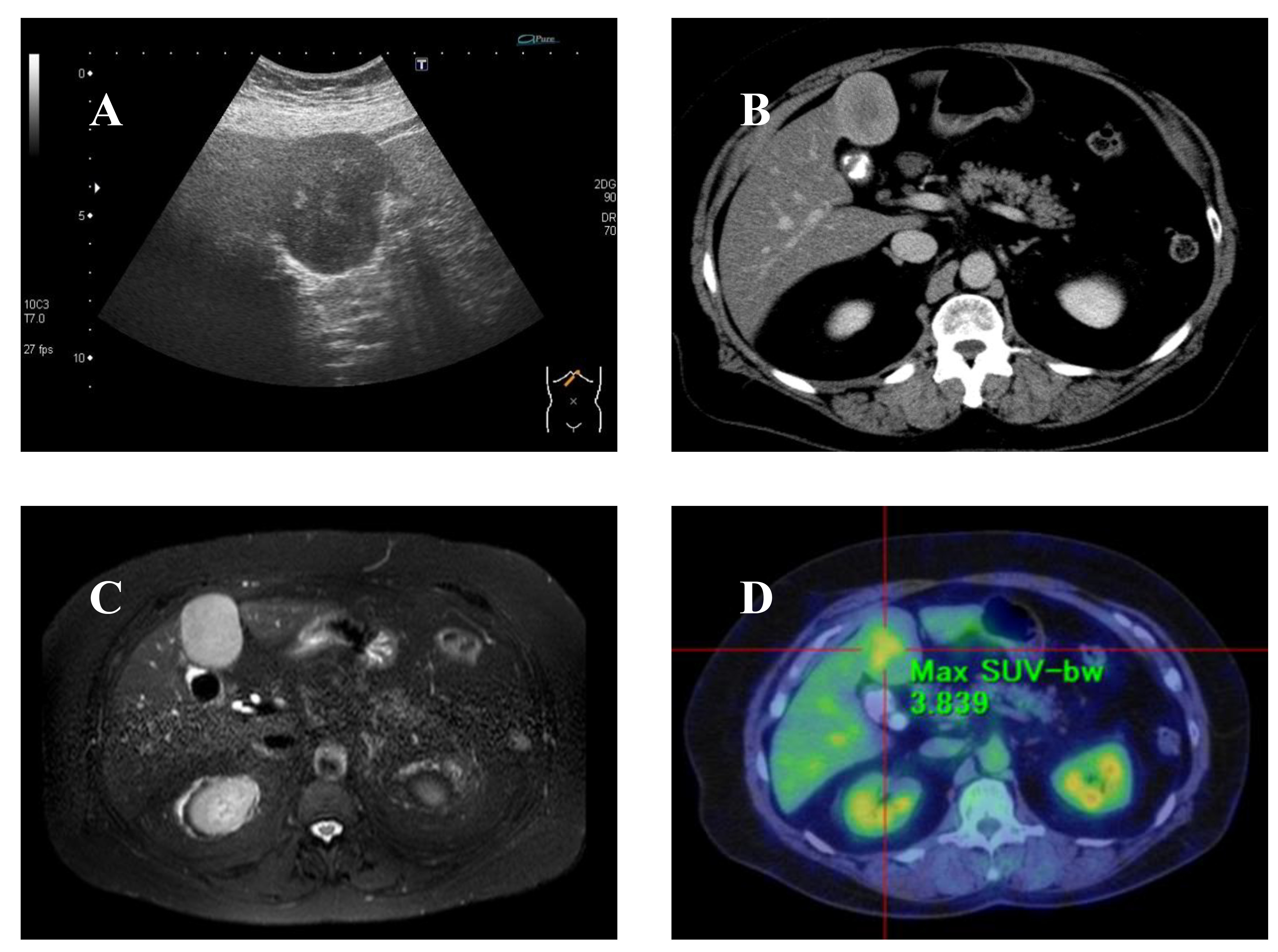 Figure 1 Evaluation of clinical findings. A: Ultrasonography of the liver showed a very-low-echoic smooth mass (60 mm × 40 mm) with a heterogeneous high-echoic region in the median section of the left lobe of the liver (Segment 4); B: Axial delayed phase CE-CT showed the lesion to be gradually enhanced heterogeneously; C: The lesion showed a hyperintense heterogeneous region on axial T2-weighted EOB-MRI; D: The lesion showed obvious metabolically active foci by 18-fluorodeoxyglucose-PET-CT evaluation, while other lesions were not detected.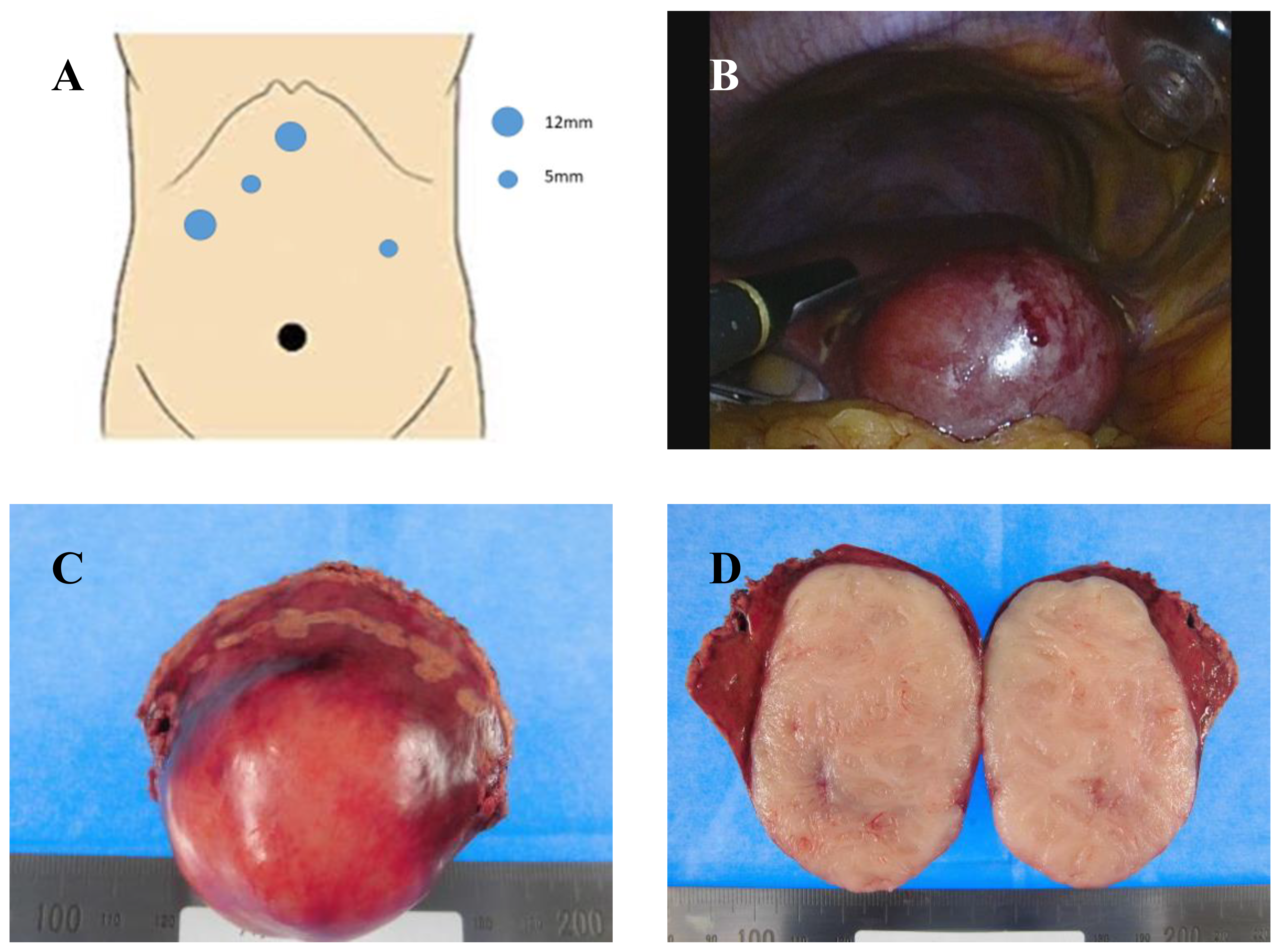 Figure 2 Ultrasound-guided pure laparoscopic partial liver resection (Segment 4) and surgical specimen. A: Five ports were placed for liver partial resection. Three ports were placed around the epigastric region as working ports (blue circles). An umbilical port was used as the camera port (black circle). The resected partial liver was retrieved from the umbilical port with auxiliary incision. A Pringle maneuver was used for the left lateral port; B: We performed ultrasound-guided pure laparoscopic partial liver resection with vessel-sealing devices (LigaSure™ Maryland Jaw 37 cm Laparoscopic Sealer/Divider, Medtronic, Dublin, Ireland) using the crush clamping method and Pringle maneuver; C: Macroscopic image of the resected specimen showed a smooth surface mass; D: Cross-section of the resected specimen showed a milky-white-colored solid mass without necrotic lesion.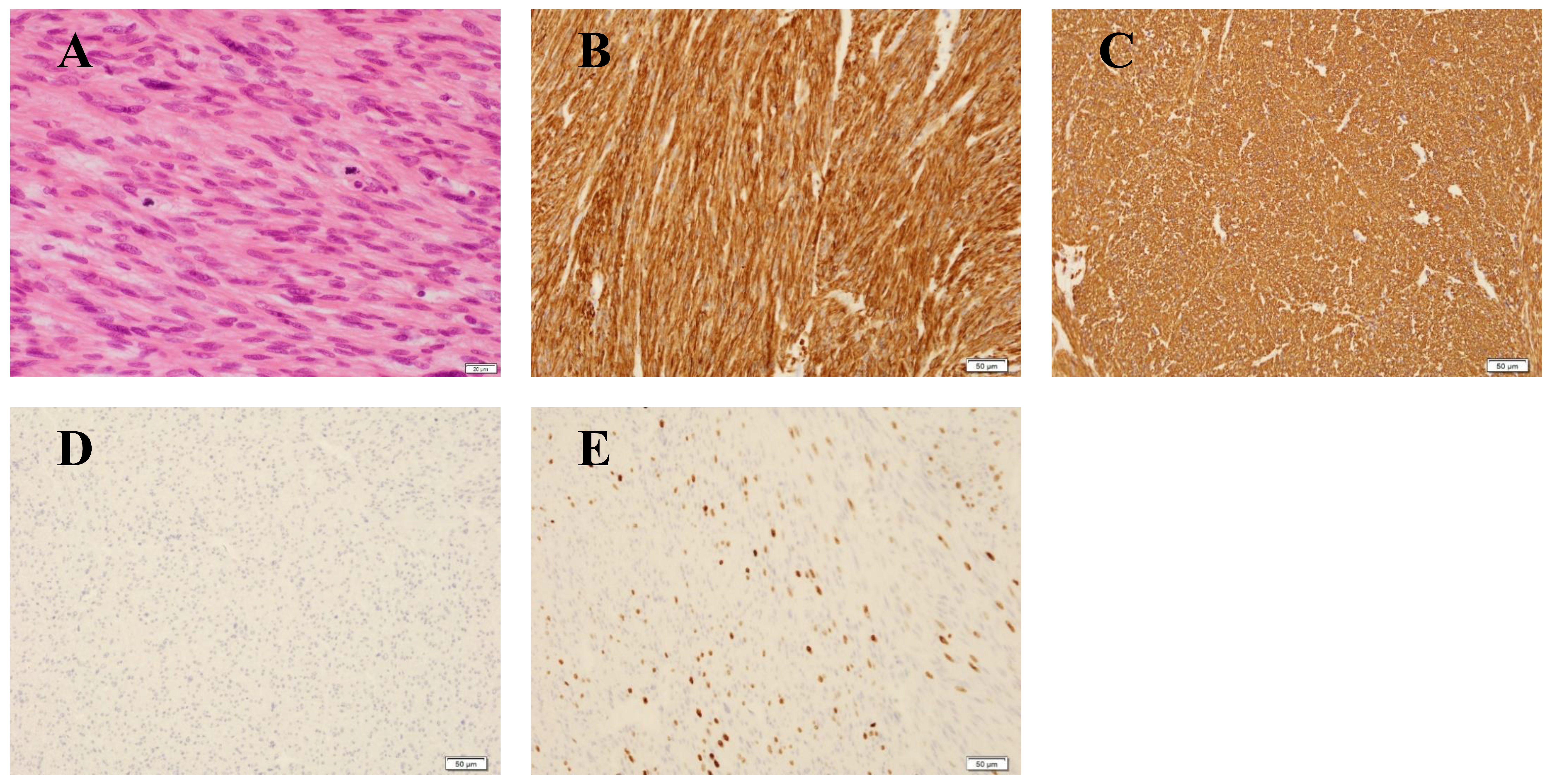 Figure 3 Pathological findings of the resected specimen. A: H-E stain showed the proliferation of spindle-shaped cells with ≥ 10 MFs-/-10 HPFs and diffuse moderate-to-severe atypia without coagulative tumor cell necrosis; B: Immunohistochemical findings were strongly positive for SMA; C: Immunohistochemical findings were strongly positive for desmin; D: Immunohistochemical findings were strongly positive for negative for c-kit; E: Approximately 35 % ki-67 positive cells were seen in the lesion. Scale bars: 20 μm (A), 50 μm (B-E).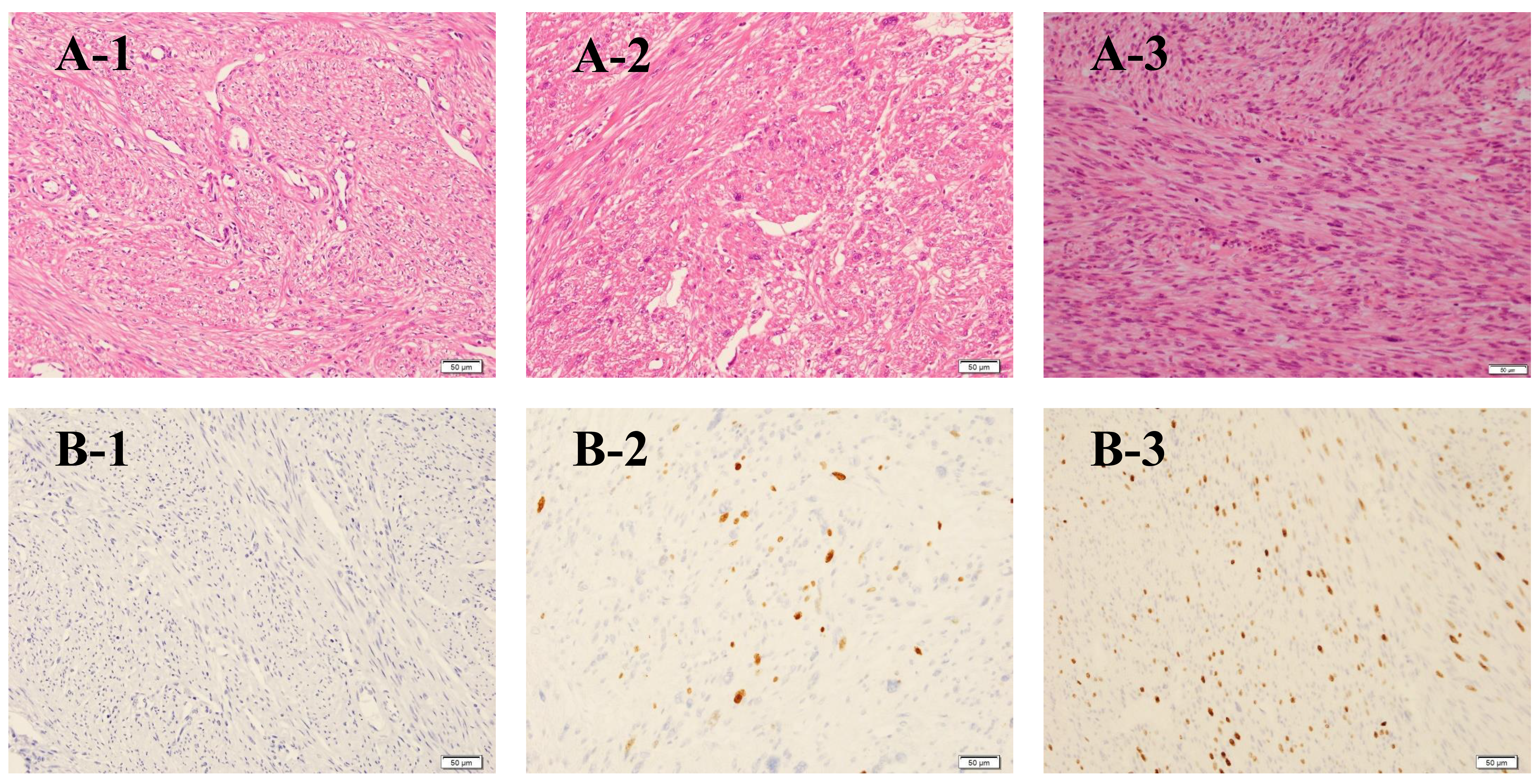 Figure 4 Pathological reconfirmation of uterine leiomyoma and broad ligament with STUMP and liver lesion with leiomyosarcoma. MF was absent in an H-E stain of the uterine leiomyoma (A-1). The number of MFs was 1-5 MFs / 10 HPFs in the broad ligament (A-2) and more than 10 MFs / 10 HPFs in the liver mass (A-3). Ki-67-positive cells were not seen in the uterine leiomyoma (B-1). The MIB-1 index was approximately 5% of the broad ligament and approximately 35% of the liver mass (B-2) (B-3). The pathological findings of MFs and the MIB-1 index showed malignant transformation from STUMP to leiomyosarcoma. Scale bars: 50 μm.